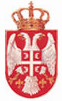     Република СрбијаМинистарство правде     и државне управеЈавнобележнички испитЗадатак бр. 1.Имајући у виду све чињенице које су наведене у задатку (и само те чињенице), у складу с прописима o састављању јавнобележничких исправа и објављеним моделима јавнобележничких исправа, саставите исправу о послу који странке желе да предузму у јавнобележничкој форми.У јавнобележничку канцеларију Mихаила Благојевића у Земуну, у Главној улици број 22, дошао је дана 12. априла 2013. године Верољуб Љубичић, рођен у Крушевцу 29. јула 1940. године, с пребивалиштем у Крушевцу, улица Стевана Синђелића број 67, који се легитимисао показујући пропусницу одборника Скупштине града Крушевца, СГК 321876, коју је издао Секретаријат Скупштине града Крушевца дана 1. септембра 2012. године. Верољуб Љубичић је изјавио нотару да му је лекарски конзилијум Клиничког центра Србије дијагностификовао рак панкреаса и да му лекари нису прогнозирали дуг живот. Због тога Верољуб Љубичић жели да сачини тестамент којим ће расподелити своју имовину за случај смрти.Из разговора с Верољубом Љубичићем нотар је закључио да је он свестан и оријентисан, те да је с тога способан да схвати последице својих одлука. Осим тога, Верољуб Љубичић је изјавио нотару да због повреде руке није у стању да држи оловку и да било шта потписује.Од сродника Верољуб Љубичић има:1) супругу Марију Љубичић, рођену у Брусу 7. маја 1945. године, с пребивалиштем у Крушевцу, улица Стевана Синђелића број 67;2) сина Јована Љубичића, рођеног у Крушевцу 17. јуна 1960. године, с пребивалиштем у Крушевцу, улица Стевана Синђелића број 67;3) ћерку Милицу Сељими (рођ. Љубичић), рођену у Крушевцу 2. априла 1963. године, с пребивалиштем у Прешеву, улица Партизанска број 31;4) унука Дарка Љубичића, рођеног у Крушевцу 30. новембра 1988. године, с пребивалиштем у Крушевцу, улица Стевана Синђелића број 67;5) унуку Драгану Љубичић, рођену у Крушевцу 3. маја 1996. године, с пребивалиштем у Крушевцу, улица Стевана Синђелића број 67;6) унука Бајрама Сељимија, рођеног у Прешеву 16. јула 1980. године, с пребивалиштем у Прешеву, улица Партизанска број 31. Од непокретне имовине Верољуб Љубичић поседује: 1) кућу површине 190 m², која се налази у Крушевцу, у улици Стевана Синђелића број 67, на к. п. 5210/9, уписан у лист непокретности бр. 6017, КО Крушевац; 2) двособан стан у Врњачкој Бањи, у Доситејевој  улици бр. 11/23, површине 60 m², на к. п. 241, уписан у лист непокретности бр. 3897, КО Врњачка Бања и 3) пољопривредно земљиште површине 5 хектара у Блацу на к. п. 324, уписанo у лист непокретности бр. 897  КО Блаце. Верољуб Љубичић има девизну уштеђевину од 125.000,00 евра у Banca Intesa. Верољуб Љубичић је са својим стрицем Живојином Љубичићем закључио уговор о доживотном издржавању. Тим уговором је предвиђено да када Живојин Љубичић умре, Верољуб Љубичић ће постати власник стана у Београду, у Карађорђевој улици бр. 18, површине 58 m², на к. п. 423, уписан у лист непокретности бр. 712  КО Стари град.Верољуб Љубичић жели да уреди наследноправне последице своје смрти на следећи начин:1) кућу у Крушевцу жели да остави свом унуку Дарку Љубичићу; 2) стан у Београду жели да остави својој унуци Драгани Љубичић;3) стан у Врањачкој Бањи жели да остави свом сину Јовану Љубичићу, с тим да његова супруга Марија на том стану има право доживотног плодоуживања;4) пољопривредно земљиште у Блацу жели да остави своме сину Јовану;5) девизну уштеђевину жели да остави супрузи Марији и Сину Јовану и то супрузи 75.000 евра, а сину 50.000 евра;6) ћерку Милицу жели да искључи из наследства јер се удала за припадника албанске националности;7) унука Бајрама жели да искључи из наследства јер је припадник албанске националности.Поред тога, завешталац жели да га унуци Дарко и Драгана сахране на Градском гробљу у Врњачкој Бањи према правилима Српске православне цркве и подигну му надгробни споменик.Такође, завешталац жели да обавеже своје унуке Дарка и Драгану да се старају о својој баби Марији и да јој сваког месеца на име ренте Дарко исплаћује 200 евра, а Драгана 100 евра. Завешталац жели да се у тестаменту предвиди механизам по коме би Дарко и Драгана изгубили наследство уколико не плаћају предвиђену ренту.Верољуб Љубичић захтева од јавног бележника да му изда отправак јавнобележничког записа о тестаменту како би га депоновао код адвоката у кога има посебно поверење и да се то назначи на самом запису.а) Саставите исправу водећи рачуна да она обухвати све потребне елементе. На месту где треба да стоји печат ставите ознаку М. П., односно назначите да треба да стоји штамбиљ и која је његова врста.б) Уколико сматрате да је нешто од онога што странке желе да унесу у исправу ништаво, то изоставите.в) Уколико сматрате да је у поступку сачињавања јавнобележничког записа потребно учешће још неких субјеката (сведок, тумач, радник Центра за социјални рад и сл.), можете користити следећа лица:- Алекса Алексић, рођен у Београду 16. августа 1954. године, с пребивалиштем у Београду, у Мишарској улици број 7, поседује личну карту број Ф 897543, издату 11. априла 2000. године од стране МУП-а Републике  Србије ПУ Стари град;- Бранко Бранковић, рођен у Београду 27. октобра 1971. године, с пребивалиштем у Београду, у улици Кнеза Милоша број 8, поседује личну карту број Ф 123068, издату 01. августа 2000. године од стране МУП-а Републике Србије ПУ Стари град; - Влатко Влатковић, рођен у Београду 28. новембра 1972. године, с пребивалиштем у Београду, у Карађорђевој улици број 18, поседује личну карту број Ф 987654, издату 11. марта 2012. године од стране МУП-а Републике Србије ПУ Стари град; - Горан Горановић, рођен у Београду 29. децембра 1973. године, с пребивалиштем у Београду, у улици Цара Душана број 19, поседује личну карту број Ф 234765, издату 02. октобра 2010. године од стране МУП-а Републике Србије ПУ Стари град; - Димитрије Димитријевић, рођен у Београду 30. марта 1974. године, с пребивалиштем у Београду, у улици Цара Уроша број 21, поседује личну карту број Ф 329865, издату 12. 12. 2009. године од стране МУП-а Републике Србије ПУ Стари град.Задатак бр. 2Одговорите на следећа питања тако што ћете, уписати слова која стоје испред одговора који сматрате тачним у одговарајућу рубрику у свесци за израду писменог дела испита (на пример, у рубрици 1 упишете а, у рубрици 2 в). Ако сматрате да има више тачних одговора, упишите слова која су испред свих од тачних одговора, на пример 4 а,в и д. Ако сматрате да ниједан исказ није тачан, не уписујте ништа у рубрику. Ако је питање дводелно па носи одговарајућу ознаку, на пример 4.1 и 4.2, у одговарајућу рубрику упишите ознаку дела питања и слово испред одговора који сматрате тачним (на пример 4.1. а,  4.2.б).1. Завешталац може завештањем:а. Обухватити само ствари и права постојећа у моменту његовог састављања;б. Обухватити само ствари и права која постоје у моменту његовог састављања и    за које је извесно да ће их прибавити у догледно време;в. Обухватити ствари и права која не постоје у моменту његовог састављања.2. Када завешталац у завештању располаже непокретностима, онда важе следећа правила:а. Јавнобележнички тестамент може сачинити било који јавни бележник;б. Јавнобележнички тестамент може сачинити само онај јавни бележник на     чијем службеном подручју се налази бар једна од непокретности, при чему је     ирелевантна њена вредност;в. Јавнобележнички тестамент може сачинити само онај јавни бележник на     чијем службеном подручју се налазе непокретности, односно њихов претежни     део.3/1. Приликом сачињавања завештања у форми нотарског записа:а. Увек је потребно присуство завештајних сведока;б. Никада није потребно присуство завештајних сведока;в. Присуство завештајних сведока потребно је само онда када завешталац не зна     језик који је у службеној употреби.3/2. Приликом сачињавања међународног завештања:а. Никада није потребно присуство завештајних сведока;б. Присуство завештајних сведока потребно је само онда када завешталац не зна      језик који је у службеној употреби;в. Присуство завештајних сведока потребно је само онда када је завешталац     неписмен.4.1. Када у конкретном случају умре Верољуб Љубичић, његови наследници постаће:а. Марија Љубичић, Јован Љубичић, Дарко Љубичић и Драгана Љубичић;б. Марија Љубичић, Јован Љубичић и Милица Сељими;в. Марија Љубичић, Јован Љубичић, Милица Сељими, Дарко Љубичић, Драгана     Љубичић и Бајрам Сељими.4.2. Када у конкретном случају умре Верољуб Љубичић, власник куће у Крушевцу постаће:а. Марија Љубичић, Јован Љубичић и Милица Сељими;б. Марија Љубичић, Јован Љубичић, Милица Сељими, Дарко Љубичић, Драгана    Љубичић и Бајрам Сељими;в. Дарко Љубичић.5. Формални елементи без којих би се овај запис  сматрао непостојећим јесу:а. потпис јавног бележника;б. потпис Верољуба Љубичића;в. име и презиме јавног бележника и изјава о његовом јавнобележничком својству;г. датум састављања јавнобележничког записа;д. податак о начину утврђивања идентитета странака;ђ. податак о сведоцима и начину утврђивања њиховог идентитета;6. Јавнобележнички приправник може:а. да сачини записник о проглашењу тестамента;б. да састави смртовницу;в. да сачини записник о попису и процени имовине;г. да узме на записник позитивну наследну изјаву;д. да узме на записник изјаву којом се наследник одриче од наслеђа у корист санаследника.7. У време када је завешталац сачинио тестамент код јавног бележника, његови завештајни наследници и јавни бележник имали су поуздана сазнања о томе да он неће дуго живети. Правне последице су следеће:а. Тестамент је апсолутно ништав;б. Састављање тестамента је дозвољено само уз претходну сагласност органа      старатељства;в. Тестамент је пуноважан.8. Оставилац је сачинио тестамент којим је свој стан оставио свом комшији. На рочишту за оставинску расправу оставиочев син тврди да је тестамент ништав зато што је тестатор у време писања завештања био неспособан за расуђивање. У таквој ситуацији судија оставинског суда:а. не прекида оставински поступак и не упућује никога на парницу;б. упућује на парницу оставиочевог сина да подигне тужбу за утврђење ништавости тестамента, али не прекида оставински поступак;в. прекида оставински поступак и упућује на парницу оставиочевог сина да подигне тужбу за утврђење ништавости тестамента.9.1. Супружници Војин и Ирена имају стан у заједничкој својини. Војин жели да тај стан прода. Сагласност његове супруге за продају стана:а. може бити оверена по правилима о нотарској солемнизацији;б. може бити оверена по правилима о нотарској легализацији;в. мора бити дата у форми јавнобележничког записа.9.2. Супружници Војин и Гордана имају малолетног сина Петра, који је од своје бабе наследио грађевински плац. Након развода Војин и Гордана су закључили споразум о вршењу родитељског права којим је предвиђено да се Петар поверава на чување и васпитање мајци. Мајка жели да прода плац да би сину купила другу непокретност. Сагласност оца за склапање уговора:а. мора бити дата у форми јавнобележничког записа;б. није потребна;в. може бити оверена по правилима о нотарској солемнизацији.10. Седамнаестогодишњи Милан Милановић болује од тешке болести. Наследио је непокретност од својих родитеља. Да би себи обезбедио адекватно издржавање, жели да закључи уговор о доживотном издржавању у својству примаоца издржавања.а. за склапање уговора довољна му је сагласност законског заступника;б. то није могуће јер малолетно лице не може бити уговорна страна у уговору о      доживотном издржавању;в. за склапање уговора потребна му је сагласност Центра за социјални рад.